附件2：定日县曲当中心小学介绍经过政府推荐、现场考察等遴选工作，确定日喀则市定日县曲当乡曲当中心小学为首期对口帮扶小学。小学位于珠穆朗玛峰脚下，海拔3800米，于2017年由国家出资兴建，目前全校共有14个教学班，625名学生，建档立卡贫困家庭学生约352人，占比超过50%。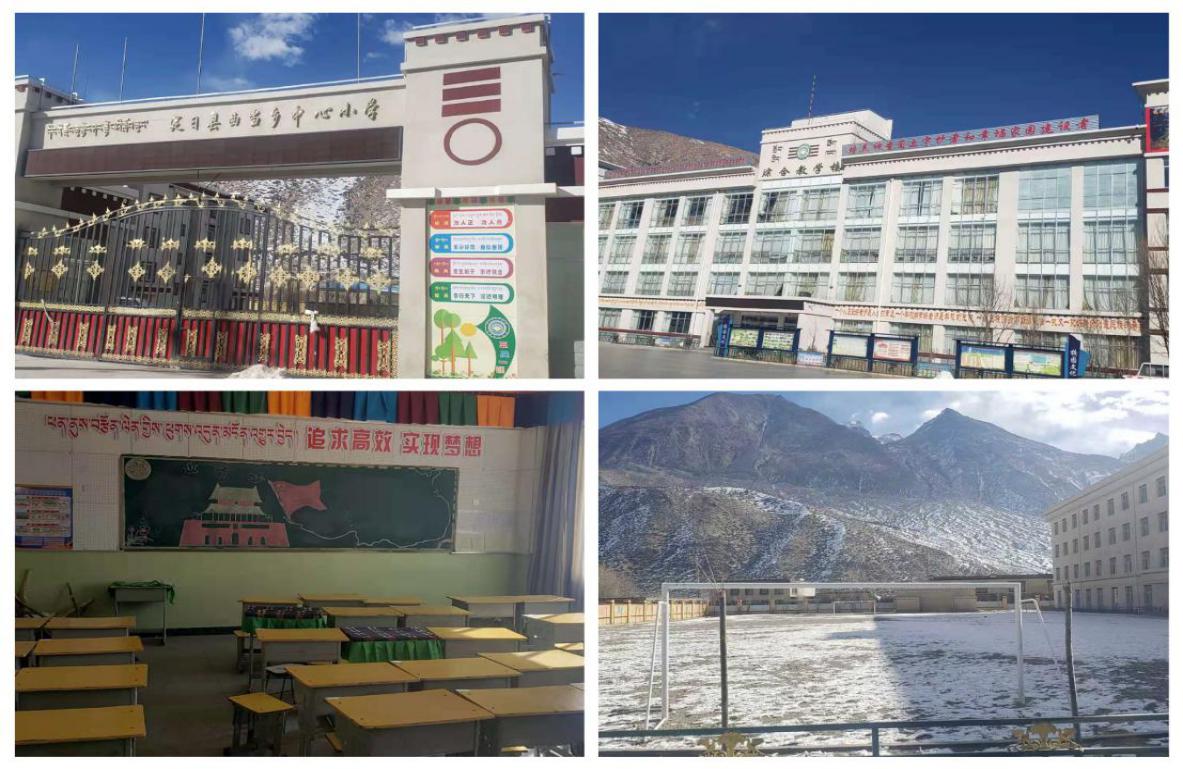 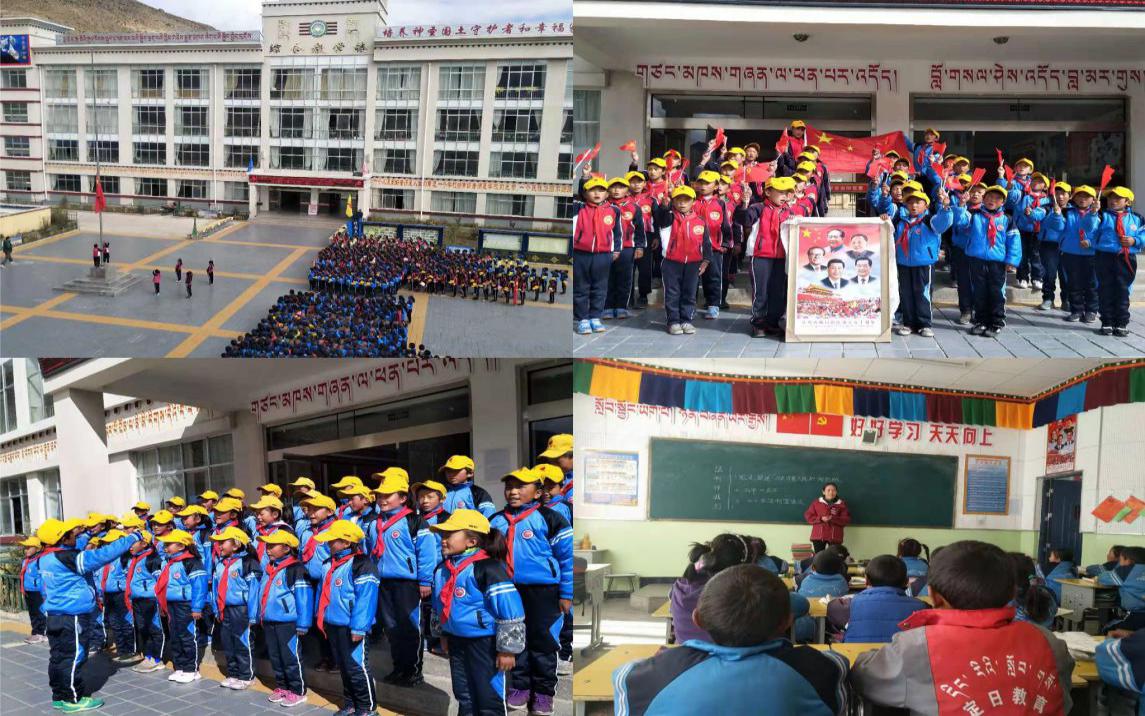 